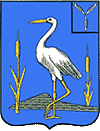 АДМИНИСТРАЦИЯ БОЛЬШЕКАРАЙСКОГО МУНИЦИПАЛЬНОГО ОБРАЗОВАНИЯ РОМАНОВСКОГОМУНИЦИПАЛЬНОГО РАЙОНА САРАТОВСКОЙ ОБЛАСТИ	Распоряжение	№ 41-р14 декабря  2022 годас.Большой КарайОб   обеспечении    безопасности    людей на водных объектах Большекарайскогомуниципального  образования  в зимнийпериод 2022 – 2023 г.г.       На основании Федерального закона от 21.12.1994года №68-ФЗ «О защите  населения и территорий от чрезвычайных ситуаций природного и техногенного характера» , Федерального закона  от 06.10.2003 года № 131-ФЗ « Об общих принципах  организации местного самоуправления в Российской Федерации» и во исполнение  распоряжения администрации Романовского муниципального района от 12.12.2022 г. № 532–р, на территории Большекарайского муниципального образования:     1. Утвердить План мероприятий по обеспечению безопасности людей на водных объектах на территории Большекарайского муниципального образования в зимний период 2022-2023 годов согласно приложению №1. 2. Утвердить Перечень мест опасного пребывания граждан на льду на территории  Большекарайского муниципального образования согласно приложения №2.           3. Провести разъяснительную профилактическую  работу среди населения об опасности выхода на лед при возникновении и прогнозировании неблагоприятных гидрометеорологических условий. Предупредить об административной ответственности родителей по ч.1ст.5.35 КОАП РФ в случаях нахождения детей в зимний период на водных объектах.        4.В местах массового выхода (выезда) людей на лед выставить предупреждающие  знаки установленного образца в достаточном количестве   и взять под контроль их целостность на весь зимний период.       5. Организовать и провести месячник безопасности на водных объектах на территории Большекарайского муниципального образования в осенне-зимний период.        6.Уточнить места массового выхода населения на лед с целью рыбной  ловли, совместно с сотрудниками отделения полиции № 1 МО МВД РФ       « Балашовский» периодически проводить проверку этих мест.      7.Организовать  работу по предотвращению несанкционированного выезда на лед водных объектов в необорудованных для этого местах транспортных средств с привлечением сотрудников отделения полиции № 1 Мо МВД РФ «Балашовский» для применения мер административного воздействия.      8.Назначить ответственных, за безопасность граждан  на водных объектах в зимний период 2022-2023г.г.: - Соловьева Надежда Викторовна - глава Большекарайского муниципального образования;- Дубина Андрей Викторович- водитель пожарного автомобиля ОП с.Большой Карай;- Коротков Юрий Викторович- водитель администрации Большекарайского муниципального образования;- Ильина Юлия Александровна- специалист 1 категории  администрации Большекарайского муниципального образования.       9. Признать утратившим силу распоряжение администрации Большекарайского муниципального образования №32-р от 29.11.2021г. «Об   обеспечении    безопасности    людей  на водных объектах Большекарайского муниципального  образования  в зимний период 2021 – 2022 гг.    10.Контроль за исполнением настоящего распоряжения оставляю за собой. Глава Большекарайского                                                                  муниципального образования                                         Н.В.СоловьеваПриложение №1 к распоряжению                                                                                     администрации Большекарайского МО                                                                                       от 14.12.2022 г. №41-р Планмероприятий по обеспечению безопасности людей на водных объектах на территории Большекарайского муниципального образования в зимний период 2022-2023 годов 	Приложение №2 к распоряжению                                                                                     администрации Большекарайского МО                                                                                       от 14.12.2022 г. №41-р 	УТВЕРЖДАЮГлава  Большекарайскогомуниципального образования      _____________  Н.В.Соловьева       «___»  _____________ 2022 г.   Перечень мест опасного пребывания граждан на льду на территории Большекарайского муниципального образования№п/пНаименование мероприятийСроки исполненияФ.И.О.ответственного1.Принять распоряжения об организацииобеспечения безопасности людей на водныхобъектах в зимний период 2022-2023 годовДекабрьСоловьева Н.В.2.Проведение совместных рейдов по местаммассового выхода людей на ледВ течение всего периодаСоловьева Н.В.., Булдыгин Д.В.. (по согласованию)3.Организация сходов граждан в населенныхпунктах, расположенных у водоемов, повопросам безопасности людей па водныхобъектах в зимний периодВ течение всего периодаСоловьева Н.В.4.Распространение памяток населению повопросам безопасности людей на водныхобъектах в зимний периодВ течение всего периодаСоловьева Н.В.5.Установка аншлагов предупредительного изапрещающего характера в местах массового выхода людей на ледВ течение всего периодаСоловьева Н.В.№ п/пМесто установки(водный объект,населённый пункт,ориентир на местности)РасположениеВыставленные знакиВыставленные знаки№ п/пМесто установки(водный объект,населённый пункт,ориентир на местности)РасположениеО запрете выходана ледКоличество12510111.С.Большой Карайс. Большой Карай, р. Карай в районе «старого моста», ул. Набережнаяустановлен1